Ni izgubljen tisti, ki ne ve, kje je;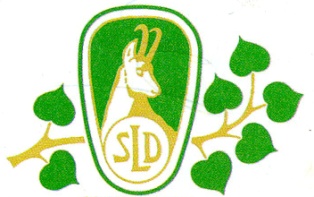 Izgubljen je tisti, ki ne ve, kam gre!PROGRAM DELA LZS 2016-2020»SOČUTJE Z NARAVO IN SOŽITJE Z DRUŽBO!«Slovensko lovstvo in krovna organizacija Lovska zveza Slovenije temeljita na štirih lovskih načelih. Tradicija, morala in etika, tovarištvo ter lovsko znanje so temelji mojega lovskega razmišljanja:TRADICIJA ohranja lovsko dediščino Slovenskega lovskega kluba in neguje lovsko izročilo Slovenskega lovskega društva (SLD). Čeprav danes slovenski lovci delujemo pod  okriljem Lovske zveze Slovenije (LZS), na lovskem kroju in lovskem klobuku še vedno nosimo v znaku upodobljenega zlatoroga s kratico SLD. Naj tako ostane!MORALA IN ETIKA trkata na vest lovskega obnašanja ter prinašata splošna merila lovskih hotenj in dejanj. Vedno in povsod nas vodi Etični kodeks slovenskih lovcev, naša zaprisega ter lovski običaji in lovska noša.TOVARIŠTVO, ki ga v medosebnih lovskih odnosih prežema spoštovanje. Lovci smo enaki med enakimi. Medčloveški odnosi v lovskih družinah in celotni lovski zvezi naj izžarevajo solidarnost, prijateljstvo, iskrenost in zaupanje. Slovensko lovstvo prisega na trajnostno rabo naravnih virov in dobrin, kar prinaša uravnotežen gospodarski in družbeni razvoj. Sedanji prostovoljni sistem organizacije in delovanja slovenskega lovstva bom branil z znanjem, z izkušnjami, pa tudi dušo in srcem!LOVSKO ZNANJE vsi lovci ob branju našega glasila Lovec in zbirke Zlatorogova knjižnica nenehno obnavljamo, dopolnjujemo ali pridobivamo. Izobraževalni sistem lovske zveze je dober in učinkovit, vendar ga moramo izboljšati in dopolniti s sodobnimi informacijskimi trendi in tehnikami. Lovski tovariši, ki imate abrahamovski lovski staž, se sprašujete, komu predati in prepustiti lovsko dediščino? Prizadeval si bom, da v lovske vrste pridobimo mlade, razlgedane in delavne kolege, da bodo uspeli ohraniti sedanje in ustvarjati prihodnje slovensko lovstvo.V Programu dela LZS 2016 – 2020 so moje prednostne naloge:Zaustaviti trend zmanjševanja članstva v LZS, ker trenutno več lovcev naše vrste zapusti, kot se nam jih pridruži. Komisiji »MLADI IN LOVSTVO« je potrebno posvetiti več pozornosti, strokovne podpore in finančnih sredstev.Izboljšati informiranost lovcev, ker pogosto in popolnoma nepotrebno prihaja do slabe volje med nami. V LZS moramo ustvariti pogoje, da boste lovci slišani! LZS mora delovati zaupanja vredno in transparentno. Poplava informacij pritiska na nas, da se moramo medsebojno obveščati o novostih. Za prijatelje si je treba čas vzet!Izboljšati podobo v javnosti, ker je ugled slovenskega lovstva pod drobnogledom širše družbe. Prizadeval si bom, da bodo kolegice lovke v LZS odigrale svojo žensko vlogo in prispevale k širini LZS. Potrebujemo še več strokovnih in odločnih nastopov v javnosti.Povečati solidarnost, ki se mora odražati med lovci v lovski družini, med lovskimi družinami in med območnimi lovskimi zvezami. »ZELENI SKLAD« naj bo zeleni zaklad razdanega prijateljstva! Sodelovanje pobratenih lovskih družin je odlično, kajti za prijatelje je dobro – le najboljše!Povečati znanstveno raziskovalno delo v LZS, ker imamo dovolj svojih strokovnjakov. Znanstveno in raziskovalno delo moramo vključiti v državne in evropske programe sofinanciranja!Izboljšati odnose s strokovnimi službami, ki usmerjajo razvoj kmetijskega prostora, gozdov in zavarovanih območij. Pogosto smo lovci podvrženi izjemno strogemu in podrobnemu nadzoru lovske inšpekcije, a hkrati so v lovišču »namerno« spregledani nedovoljeni posegi v naravni prostor. In potem vse tiho je bilo, komu mar!?Izboljšati sodelovanje z ministrstvi, pristojnimi za naravo in divjad. Vloga in vpliv LZS pri sprejemanju lovske in naravovarstvene zakonodaje je bistveno premajhen! Mar nas ne nosi lovsko nošo več kot dvajset tisoč lovk in lovcev!Izboljšati sodelovanje z lastniki kmetijskih zemljišč in gozdov, da postanejo vsi lastniki naši zavezniki. LZS mora sodelovati pri spremembi namembnosti koncesnin za upravljanje z divjadjo. Denar se mora vračati v lovišča. Saj upravljamo lovišč prostovoljno in brezplačno, mar ne!?Izboljšati sodelovanje z drugimi civilno pravnimi nevladnimi organizacijami, ki skrbijo za prosto živeče divje živali in pse. Lovci za vse živali preudarno in odgovorno skrbimo, še posebno za lovske pse. Nikoli se še ni in se tudi nikoli ne bo zgodilo, da bi zaradi lovskih aktivnosti in dejavnosti katera koli divja živalska vrsta v Sloveniji izumrla. Katastrofa pa se običajno zgodi, ko je takšna skrb nam lovcem zakonsko odvzeta. Lovci moramo ostati naravovarstveniki!Okrepiti in razširiti mednarodne dejavnosti, predvsem v sodelovanju z zamejskimi lovskimi organizacijami, z lovskimi organizacijami sosednjih držav ter Mednarodnim svetom za lovstvo in ohranitev divjadi (CIC) in Združenjem lovskih zvez Evropske unije (FACE).Pogumno stopimo naprej in ostanimo lovski tovariši!DOBER POGLED!Slovenske Konjice, 07.08.2015                                                              Ivo TROŠT